Додаток до рішення Київської міської радивід _____________ № _____________План-схемадо дозволу на розроблення проєкту землеустрою щодо відведення земельної ділянки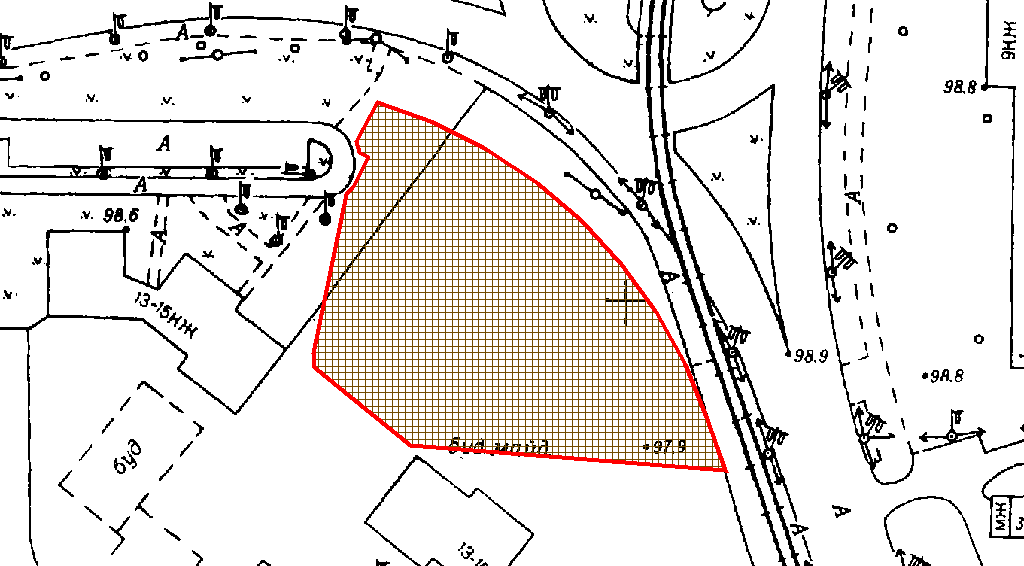 клопотаннявід 10.04.2023 № 417019486Кадастровий номер  земельної ділянки8000000000:78:151:0043юридична/фізична особаКИЇВСЬКЕ КОМУНАЛЬНЕ ОБ'ЄДНАННЯ ЗЕЛЕНОГО БУДІВНИЦТВА ТА ЕКСПЛУАТАЦІЇ ЗЕЛЕНИХ НАСАДЖЕНЬ МІСТА «КИЇВЗЕЛЕНБУД»адреса земельної ділянким. Київ, р-н Оболонський, перетин вул. Левка Лук'яненка та вул. Героїв полку "Азов" (бувші вул. Маршала Тимошенка та вул. Маршала Малиновського) вид землекористуванняпостійне користуваннявид використанняземельної ділянкидля обслуговування та експлуатації зелених насаджень загального користування (сквер)  розмір0,5934 гаКиївський міський головаВіталій КЛИЧКО